LEMBAR PERSETUJUANSkripsi dengan judul “Hubungan Riwayat Merokok Dengan Nilai Ankle Brachial Index Di Wilayah Kerja Puskesmas Gribig Kota Malang” oleh Fanda Eka Desyati (NIM.1601460032) telah diperiksa dan disetujui untuk diujikan.Malang, Juni 2020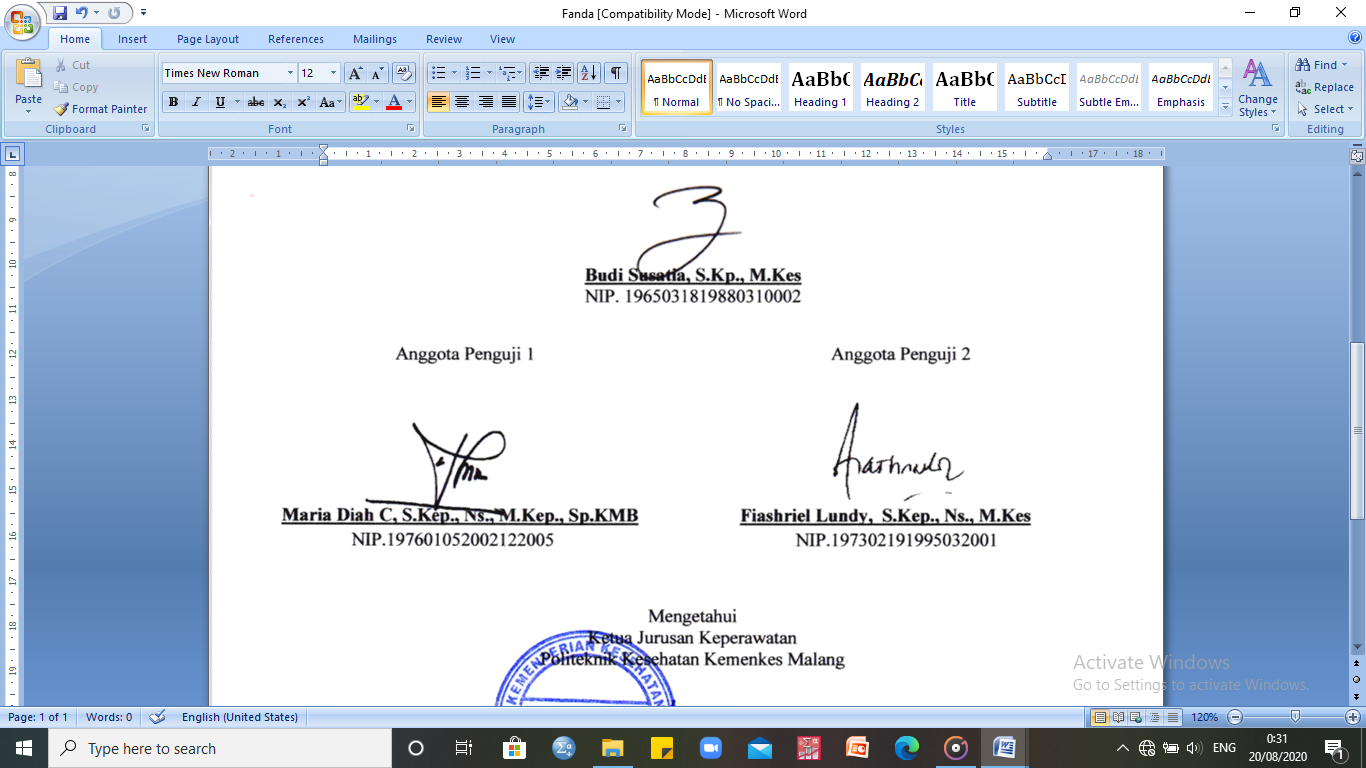 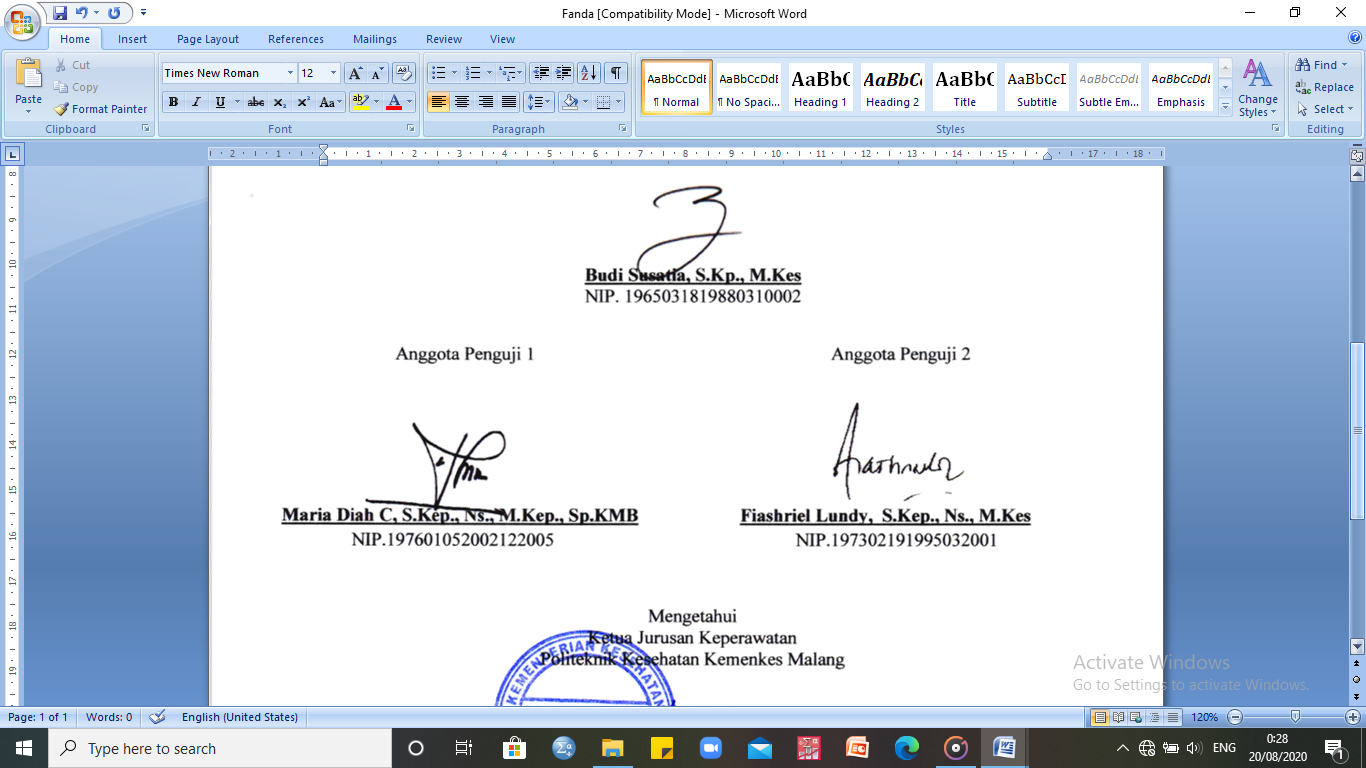 